REUNION DU conseil de direction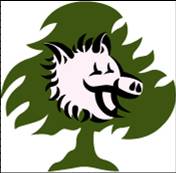 jeudi 7 janvier 2016  synthèse	Eve présente ses vœux aux membres du Comité de direction. Elle souhaite la bienvenue à Martine Meunier et Béchir Arfaoui, nouveaux membres cooptés pour compléter notre Comité de Direction. Elle remercie Eric Rémy de sa présence.Informations généralesPrésentation de la FFB sur l'avancement du projet EASI	Eric Rémy commente le diaporama de présentation diffusé par la FFB daté du 16 décembre 2015 : le site "Grand Public" sera livré le 19 janvier 2016. Il insiste sur l'ampleur de ce projet qui inclut l'ensemble du système informatique de la FFB. Ce n'est pas seulement un site internet, c'est la fusion de toutes les applications utilisées par la FFB (hors la paie et la comptabilité)	Depuis cette année la FFB est sur les réseaux sociaux : « Facebook » dans un premier temps.Les newsletters de la FFB vont évoluer : une newsletter mensuelle va reprendre les informations de tous les secteursDevenir des petits clubs : reprise, fusion… plutôt que disparition : 	Eve a été contactée par les présidents des clubs de Sceaux et d’Epinay sur Orge. Eve fait appel aux clubs voisins drSceaux François et Marie José. Après un débat, François propose que les présidents des clubs voisins et quelques membres du CD provoquent une réunion après un tournoi en invitant les joueurs présents. Une solution verra peut-être le jour suite à une discussion avec les personnes concernées. Eric attire l’attention sur le respect des statuts en cas de fusion ou de disparition d’un club.Dépôt du dossier de demande d’agrément auprès de la Direction de la Cohésion Sociale, de la jeunesse, des Sports et de la Vie Associative :	Eve a déposé le dossier Partenariat avec Thalazur	Ce nouveau partenaire de la FFB doit nous envoyer des affiches et les tarifs préférentiels pour nos bridgeursL'As de Trèfle	Eve demande à chacun de prendre quelques exemplaires pour les déposer dans les salles d'attente des professionnels libéraux qu'il connait (médecins, avocats, notaires...)	.Statistiqueslicenciés 	Le nombre de licenciés est passé de 4 285 à 4 106. 	Les seniors représentent 83 % de nos effectifs, et nous avons plus de 940 bridgeurs de plus de 80 ans. 	66% des bridgeurs sont 3ème et 4ème séries. Il serait souhaitable de croiser et d'affiner ces chiffres afin de cibler les 3ème et 4ème séries de moins de 65 ans	Eve complimente Jacqueline Airault, son secteur est en pleine extension, les scolaires ont augmenté de 19 % soit de 345 à 409. Les cadets et juniors ont évolués de 71 à 79.compétitions 	Par paires : diminution de l'Open de 5 % = 31 paires, augmentation du Mixte : 13 % =  44 paires, diminution des Dames : 32 % = 48 paires	Compétitions régionales : Pour les 6 épreuves, diminution de 3 % = 25 joueurs	Plusieurs facteurs entrent en compte : le calendrier, le nombre de séances (qualifications, demi-finales, finale de Comité, F.C. directe) et sont contradictoires. Il est extrêmement difficile d'en tirer un enseignement.Compte rendu de la réunion du Bureau Exécutif du 17 décembre 2015Finale Ile de France pour les promotions Le nouveau règlement national des compétitions a supprimé la finale de ligue pour les compétions par paires en Promotion. Jean Michel propose d'organiser un festival pour les bridgeurs promotion avec attribution de points d'experts. Il faut se rapprocher des Comités voisins.Ticket compétition pour la finale de Comité du Mixte par paire promotionLes conditions de jeu n'ont pas été satisfaisantes à Villebon de notre fait : beaucoup de monde, pas de café... Le Conseil de Direction entérine la proposition du BE d'accorder un ticket de compétition à chaque joueurDiffusion du message du sponsor du tournoi de MassyLe nouveau tournoi de Massy (le grand chelem) fait partie du challenge J.C. Pourcelot. Afin d'aider le club il est décidé de diffuser le message demandé par le sponsor de la manifestation.Achat d’une nouvelle machine à dupliquerElle a été commandée.La formation d'initiateur sera complétée par une intervention de Sabine Berg sur la pédagogie à développer avec les scolaires.Le Conseil de Direction entérine la proposition du B.E.Point financier au 31 décembre 2015	Nos finances se trouvent très proches de ce qu'elles étaient à la même époque la saison dernière. Le livret A est au plafond et devra le rester afin de faire face aux charges des mois d'été lorsqu'aucune rentrée d'argent n'est prévue.	Un nouveau planning d'appel de cotisations sera annoncé lors des réunions de présidents. Cela concerne particulièrement les paiements des licences.Questions diversesreport de la formation de moniteurs faute d'un nombre suffisant de candidats : L'information a été donnée aux 5 candidats par Babette. Dominique va définir de nouvelles dates. Roger doit nous proposer rapidement des dates pour le stage arbitres et les conférences sur l'arbitrageJacqueline demande si la convention Golf signée par le FFB et la Fédération de Golf prévoit un budget pour ceux qui la mettent en œuvre. Eric lui répond par la négative. Laurent et Guy vont lancer dès la semaine prochaine la campagne de publicité pour la 3ème édition des 24 h de MarcoussisEve signale que la joueuse qui avait écrit qu'il y avait des tricheurs en Nord-Sud a refusé de rencontrer le Président de la C.R.E.D. Elle dit être en province.En l'absence d'autre question diverse, la séance est levée à 23 h.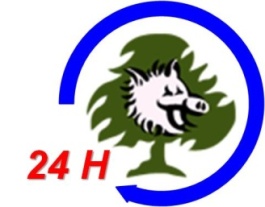 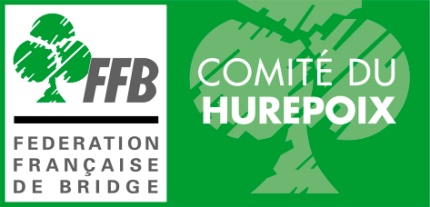 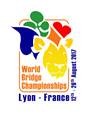 